ADAY ÖĞRETMEN YETİŞTİRME PROGRAMIAday Öğretmen Yetiştirme Programı Uzaktan Eğitim Kurslarından Okul Tabanlı Afet Eğitimi Kursu ve Uzaktan Eğitim Sürecinde Tasarım ve Yönetim Becerilerinin Geliştirilmesi Kursu eğitim programları aday öğretmenlerin katılması ve sertifika alması gerekli mesleki gelişim programlarıdır.(*) Bu kursların içerisinden toplamda 30 saatlik kurs programı tamamlanacaktır. UYGULAMA(Sınıf İçi, Okul İçi ve Okul Dışı Faaliyetler)Genel AmaçlarBu programın uygulama sürecine katılan aday öğretmenler,Bir dersin ön hazırlık, işleniş ve değerlendirme süreci hakkında bilgi edinir.Ders materyali hazırlama ve kullanma sürecini izler ve katılır.Öğrenme ve öğretme süreçleri ile ilgili problem alanlarını tanır ve çözümüne yönelik kanaat edinir.Eğitim ortamları ve yönetim süreçlerinin işleyişi hakkında bilgi edinir.Okul içi eğitim faaliyetleri ve sosyal kültürel etkinliklerin uygulama süreçlerini tanır.Görev yapacağı eğitim çevresini tanır ve sosyal yapısını bilir.Eğitim ve öğretim süreçlerinde yer alan paydaş kurumlar ve işleyişleri hakkında bilgi sahibi olur.Mesleki gelişimin ve eğitim tecrübelerinin paylaşılmasının önemini fark eder.Sosyal sorumluluk projeleri ve gönüllülük esaslı faaliyetlerin farkında olur.Eğitim ve öğretim süreçleri ve okul dışı faaliyetler ile ilgili izleme ve değerlendirme raporu hazırlama becerisi kazanır.Uygulama İle İlgili AçıklamalarYetiştirme sürecinde bulunan aday öğretmen günde 8 saat görevde olacak,  ders ve diğer görevleri dışındaki sürede adaylık eğitimiyle ilgili faaliyetlerini sürdürecektir. Bu sürede aday öğretmene fiili olarak girmiş olduğu dersler dışında, yetiştirme süreci kapsamındaki faaliyetler için herhangi bir ücret ödenmeyecektir.Yetiştirme Sürecinde, bağımsız olarak ders, etüt, nöbet vb. görevi verilen aday öğretmenler bu süreçte girdiği dersler ve ders hazırlıkları, yetiştirme programının “Ders Planlama ve Hazırlık/Değerlendirme (144 saat)” ile “Ders Uygulaması (90 saat)” saatlerinden sayılacaktır.Bu süreç, eğitim kurumu yöneticisi ve danışman tarafından aday öğretmene verilecek çalışma programı doğrultusunda gerçekleştirilecektir.Eğitim öğretim döneminde, aday öğretmenler “Ders Planlama Hazırlık ve Değerlendirme”(144 saat) ile “Ders uygulaması’(90 saat) faaliyetlerini adaylık eğitimi süresince fiilen girdikleri derslerde ve bu derslere hazırlık safhasında gerçekleştireceklerdir. Aday öğretmen, süreç içerisinde danışman öğretmenin rehberliğinde derse ön hazırlık/planlama, ders materyali geliştirme, ölçme değerlendirme aracı hazırlama çalışmalarını yapar. Aday öğretmen aşağıdaki etkinlikleri danışman öğretmenin rehberliğinde gerçekleştirir. Bir ders planı hazırlar. Dersiyle ilgili uygun materyal geliştirir. Aday öğretmen atandığı okulda göreve başladığı andan itibaren kendisine tebliğ edilen programa uygun olarak dersine girer. Danışman öğretmen izlediği dersle ilgili gözlem formlarını doldurur ve ders sonunda aday öğretmenle işlenen dersin değerlendirmesini yapar. Dersiyle ilgili uygun ölçme araçları geliştirir.Yetiştirme sürecinde aday öğretmenler, çalışma programı çerçevesinde haftada 2 (iki) saat ‘ders izleme’ uygulaması yapacaktır. (Aday öğretmen danışman öğretmen rehberliğinde danışman öğretmeninin ve diğer öğretmenlerin dersini izler, ilgili formları doldurur ve ders sonunda gözlemde bulunduğu sınıfın öğretmeniyle izlediği dersin değerlendirmesini yapar. Aday öğretmenler, kendi okulunda ders izleme süresinde farklı branşlardaki öğretmenlerin derslerinde de gözlemlerde bulunur. Bu dersin kaç saat olacağı danışman öğretmeni ve okul müdürü tarafından belirlenir.)Yetiştirme sürecinde aday öğretmenler, çalışma programı çerçevesinde haftada 4 (dört) saat ‘okul içi gözlem ve uygulamalar’ yapacaktır. (Aday öğretmen, öğretmenler kurulu, zümre öğretmenler kurulu, şube öğretmenler kurulu, rehberlik hizmetleri yürütme kurulu, öğrenci davranışlarını izleme kurulu, disiplin kurulu, okul aile birliği toplantısı, anma ve kutlama komisyonu, sosyal etkinlik ve kulüp çalışmaları, satın alma, muayene ve teslim alma komisyonu, servis denetimi, kantin denetimi, yetiştirme kursları gibi okuldaki bütün kurul ve komisyonları izler. Okul zümre başkanı ile zümrelerin işleyişine yönelik çalışmalara katılır. Okul yerleşkesinde yer alan bütün birim ve bölümleri tanır ve işleyişi hakkında bilgi sahibi olur (Pansiyonu olmayan okullarda görev yapan aday öğretmenler en az 1 gün pansiyonlu bir okulda gözlem yaparlar). Okul içi birimlerdeki toplantılarda aktif görev alır. Okul gelişimiyle ilgili saha çalışması yapar ve önerilerini de kapsayan rapor hazırlar. Anma, kutlama, sosyal etkinlik, gezi vb. çalışmalarda görev alır. Dönem sonu iş ve işlemlerinde aktif olarak görev alır.)İl/İlçe millî eğitim müdürlükleri programın uygulanmasında çevre şartlarını ve eğitim imkânlarını dikkate alarak okul dışı faaliyetlerini faaliyetin özelliğine göre hafta içi ve hafta sonu uygun görülen günlerde uygulanmasını sağlayacaktır. İl/ilçe milli eğitim müdürlükleri bu konuda öğretmenlere kılavuzluk yapacaktır. Rehberlik Araştırma Merkezlerine atanan aday öğretmenler izleme ve uygulama faaliyetlerini bu kurumlarda gerçekleştireceklerdir. İlin; ekonomik, sosyal ve kültürel yapısını tanır. (Görev yapılan ilin tanıtım videolarının EBA Kütüphane/Şehir Tanıtımları kısmından izlenmesi)Aday öğretmen okul içi ve okul dışı faaliyetler kapsamında yapılan çalışmalarda izleme, ölçme ve değerlendirme sürecinin sağlıklı bir şekilde yürütülebilmesi amacıyla okul içi ve okul dışı her tür faaliyeti ile ilgili standart formları doldurur.  Bu çalışmalara ait diğer belge ve materyallerle birlikte bu formlar, adaylarca oluşturulacak “Kişisel ve Mesleki Gelişim Dosyasında” saklanır. Bu dosya Performans Değerlendirme sürecinde veri olarak kullanılacaktır.UZAKTAN HİZMETİÇİ EĞİTİM SEMİNERİ
160 SaatGenel Amaçlar
Aday Öğretmen Yetiştirme Programı Kapsamında Aday öğretmenler;Öğretmenlik mesleğinin misyonunu bilir, aidiyet ve adanmışlık duygusu gelişir.Kültür ve medeniyetimizin özündeki/temelindeki eğitim anlayışının farkında olur.1739 Sayılı Millî Eğitim Temel Kanununda belirtilen millî, ahlaki, insani, manevi ve kültürel değerlerimizi benimser.Öğretmenlik uygulamalarına yönelik bilgi ve becerileri gelişir.Millî eğitimin genel politikalarını, güncel önceliklerini ve uygulamalarını bilir.Öğrenme süreçleri ve eğitim etkinlikleri ile ilgili model uygulamaları kavrar.Ulusal ve Uluslararası gelişmeler ışığında ülkemizin eğitim perspektifi hakkında bilgi sahibi olur.Eğitim ve öğretim ile ilgili mevzuattaki temel konuları bilir.Kaynaştırma/bütünleştirme yoluyla eğitim hizmeti veren öğretmenler özel eğitim konusunda bilgi ve beceri kazanır.Uygulama İle İlgili AçıklamalarAday öğretmenler; sınıf içi, okul içi ve okul dışı uygulamalardan sonra, Aday Öğretmen Yetiştirme Programı Uzaktan Eğitim Seminerine  (160 saat) katılırlar. Hizmetiçi eğitim faaliyeti uzaktan eğitim yoluyla merkezi olarak yapılır.UZAKTAN HİZMETİÇİ EĞİTİM KURSLARI80 SaatGenel AmaçlarAday Öğretmen Yetiştirme Programı Kapsamında Aday öğretmenlerin farklı konularda kişisel ve mesleki açıdan gelişimlerine katkı sağlanması amaçlanmıştır.  Uygulama İle İlgili AçıklamalarAday öğretmen, Aday Öğretmen Yetiştirme Programında yer alan Uygulama ve Aday Öğretmen Yetiştirme Programı Uzaktan Eğitim Semineri dışında Okul Tabanlı Afet Eğitimi Kursu (8 saat) ile Uzaktan Eğitim, Tasarım ve Yönetim Becerilerinin Geliştirilmesi Kursu (42 saat) zorunlu ve listede yer alan diğer kurslardan da belirleyecekleri eğitimlerden toplamda 30 saat olmak üzere toplam 50+30=80 saat uzaktan hizmetiçi eğitim kursuna  katılırlar. Hizmetiçi eğitim faaliyetleri uzaktan eğitim yoluyla merkezi olarak yapılır.Aday öğretmenlere yetiştirme sürecinde,            414 saat sınıf içi ve okul içi, okul dışı uygulama faaliyetleri (Uygulama)            160 saat Aday Öğretmen Yetiştirme Programı Uzaktan Eğitim Semineri  (Uzaktan HIE Semineri)              80 (50+30) saat Aday Öğretmen Yetiştirme Programı Uzaktan Eğitim Kursları olmak üzere (Uzaktan HIE Kursu)Toplam: 654 saat eğitim verilecektir.    Aday öğretmenlere yetiştirme sürecinde,            414 saat sınıf içi ve okul içi, okul dışı uygulama faaliyetleri (Uygulama)            160 saat Aday Öğretmen Yetiştirme Programı Uzaktan Eğitim Semineri  (Uzaktan HIE Semineri)              80 (50+30) saat Aday Öğretmen Yetiştirme Programı Uzaktan Eğitim Kursları olmak üzere (Uzaktan HIE Kursu)Toplam: 654 saat eğitim verilecektir.    Aday öğretmenlere yetiştirme sürecinde,            414 saat sınıf içi ve okul içi, okul dışı uygulama faaliyetleri (Uygulama)            160 saat Aday Öğretmen Yetiştirme Programı Uzaktan Eğitim Semineri  (Uzaktan HIE Semineri)              80 (50+30) saat Aday Öğretmen Yetiştirme Programı Uzaktan Eğitim Kursları olmak üzere (Uzaktan HIE Kursu)Toplam: 654 saat eğitim verilecektir.    Aday öğretmenlere yetiştirme sürecinde,            414 saat sınıf içi ve okul içi, okul dışı uygulama faaliyetleri (Uygulama)            160 saat Aday Öğretmen Yetiştirme Programı Uzaktan Eğitim Semineri  (Uzaktan HIE Semineri)              80 (50+30) saat Aday Öğretmen Yetiştirme Programı Uzaktan Eğitim Kursları olmak üzere (Uzaktan HIE Kursu)Toplam: 654 saat eğitim verilecektir.    Aday öğretmenlere yetiştirme sürecinde,            414 saat sınıf içi ve okul içi, okul dışı uygulama faaliyetleri (Uygulama)            160 saat Aday Öğretmen Yetiştirme Programı Uzaktan Eğitim Semineri  (Uzaktan HIE Semineri)              80 (50+30) saat Aday Öğretmen Yetiştirme Programı Uzaktan Eğitim Kursları olmak üzere (Uzaktan HIE Kursu)Toplam: 654 saat eğitim verilecektir.     Çalışma Konuları Çalışma Konuları Çalışma Konuları Çalışma KonularıSüre UYGULAMASınıf, Okul İçi ve Okul Dışı FaaliyetlerSınıf, Okul İçi ve Okul Dışı FaaliyetlerSınıf, Okul İçi ve Okul Dışı Faaliyetler       414 saatUYGULAMA1Ders Planlama/Hazırlık/Değerlendirme Ders Planlama/Hazırlık/Değerlendirme 144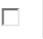 UYGULAMA2Ders UygulamasıDers Uygulaması90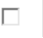 UYGULAMA3Ders İzlemeDers İzleme60UYGULAMA4Okul İçi Gözlem ve Uygulamalar Okul İçi Gözlem ve Uygulamalar 100UYGULAMA5Aday Öğretmenin Görev Yaptığı İlin Ekonomik, Sosyal ve Kültürel Yapısının TanıtımıAday Öğretmenin Görev Yaptığı İlin Ekonomik, Sosyal ve Kültürel Yapısının Tanıtımı20UZAKTAN HİZMETİÇİ EĞİTİM SEMİNERİ160 SaatAday Öğretmen Yetiştirme Progamı Uzaktan Eğitim SemineriAday Öğretmen Yetiştirme Progamı Uzaktan Eğitim SemineriAday Öğretmen Yetiştirme Progamı Uzaktan Eğitim Semineri       160 saatUZAKTAN HİZMETİÇİ EĞİTİM SEMİNERİ160 Saat11Kurumsal İşleyiş 2UZAKTAN HİZMETİÇİ EĞİTİM SEMİNERİ160 Saat12Okul/Kurum Türleri (RAM, BİLSEM, HEM vb.)4UZAKTAN HİZMETİÇİ EĞİTİM SEMİNERİ160 Saat13Okul Aile İş Birliği 16UZAKTAN HİZMETİÇİ EĞİTİM SEMİNERİ160 Saat14Ölçme ve Değerlendirme30UZAKTAN HİZMETİÇİ EĞİTİM SEMİNERİ160 Saat15Türkiye’de Demokrasi Serüveni ve 15 Temmuz Süreci6UZAKTAN HİZMETİÇİ EĞİTİM SEMİNERİ160 Saat16Kültür ve Medeniyetimizde Eğitim Anlayışının Temelleri20UZAKTAN HİZMETİÇİ EĞİTİM SEMİNERİ160 Saat17Dünden Bugüne Öğretmenlik6UZAKTAN HİZMETİÇİ EĞİTİM SEMİNERİ160 Saat18Öğretmenlik Meslek Etiği14UZAKTAN HİZMETİÇİ EĞİTİM SEMİNERİ160 Saat19Öğretmenlikle İlgili Mevzuat Programı24UZAKTAN HİZMETİÇİ EĞİTİM SEMİNERİ160 Saat110Millî Eğitim Sisteminde Güncel Uygulamalar (DYS, E-OKUL MEBBİS)16UZAKTAN HİZMETİÇİ EĞİTİM SEMİNERİ160 Saat111Uluslararası Kurumlar ve Eğitim6UZAKTAN HİZMETİÇİ EĞİTİM SEMİNERİ160 Saat112Ulusal ve Uluslararası Eğitim Projeleri ve Örnek Projeler (TÜBİTAK, ERASMUS)4UZAKTAN HİZMETİÇİ EĞİTİM SEMİNERİ160 Saat113Kaynaştırma/Bütünleştirme Yoluyla Eğitim Uygulamaları Semineri12UZAKTAN HİZMETİÇİ EĞİTİM KURSLARI80 SaatAday Öğretmen Yetiştirme Programı Uzaktan Eğitim KurslarıAday Öğretmen Yetiştirme Programı Uzaktan Eğitim KurslarıAday Öğretmen Yetiştirme Programı Uzaktan Eğitim Kursları       80 SaatUZAKTAN HİZMETİÇİ EĞİTİM KURSLARI80 Saat1Okul Tabanlı Afet Eğitimi Kursu Okul Tabanlı Afet Eğitimi Kursu 8UZAKTAN HİZMETİÇİ EĞİTİM KURSLARI80 Saat2Uzaktan Eğitim Sürecinde, Tasarım ve Yönetim Becerilerinin Geliştirilmesi KursuUzaktan Eğitim Sürecinde, Tasarım ve Yönetim Becerilerinin Geliştirilmesi Kursu42UZAKTAN HİZMETİÇİ EĞİTİM KURSLARI80 Saat3Dijital Girişimciliğin Temelleri Kursu (*)Dijital Girişimciliğin Temelleri Kursu (*)30UZAKTAN HİZMETİÇİ EĞİTİM KURSLARI80 Saat4Zekâ Oyunları 1 Uzaktan Eğitimi Kursu (*)Zekâ Oyunları 1 Uzaktan Eğitimi Kursu (*)12UZAKTAN HİZMETİÇİ EĞİTİM KURSLARI80 Saat5Müze Eğitimi Kursu (*)Müze Eğitimi Kursu (*)30UZAKTAN HİZMETİÇİ EĞİTİM KURSLARI80 Saat6Masal Anlatıcılığı Uzaktan Eğitim Kursu (*)Masal Anlatıcılığı Uzaktan Eğitim Kursu (*)18UZAKTAN HİZMETİÇİ EĞİTİM KURSLARI80 Saat7Bilgi İşlemsel Düşünme Becerisinin Disiplinlerarası Yaklaşım ile Öğretimi Uzaktan Eğitim Kursu (*)Bilgi İşlemsel Düşünme Becerisinin Disiplinlerarası Yaklaşım ile Öğretimi Uzaktan Eğitim Kursu (*)12UZAKTAN HİZMETİÇİ EĞİTİM KURSLARI80 Saat8Birleştirilmiş Sınıflı Köy Okullarında Görev Yapan Öğretmenlere Yönelik Uzaktan Mesleki Gelişim Kursu (*)Birleştirilmiş Sınıflı Köy Okullarında Görev Yapan Öğretmenlere Yönelik Uzaktan Mesleki Gelişim Kursu (*)30